HUND FORSVUNDET{Indsæt hundens navn}{INDSÆT}  Et godt billede af din hund, hvor man kan se hoved og krop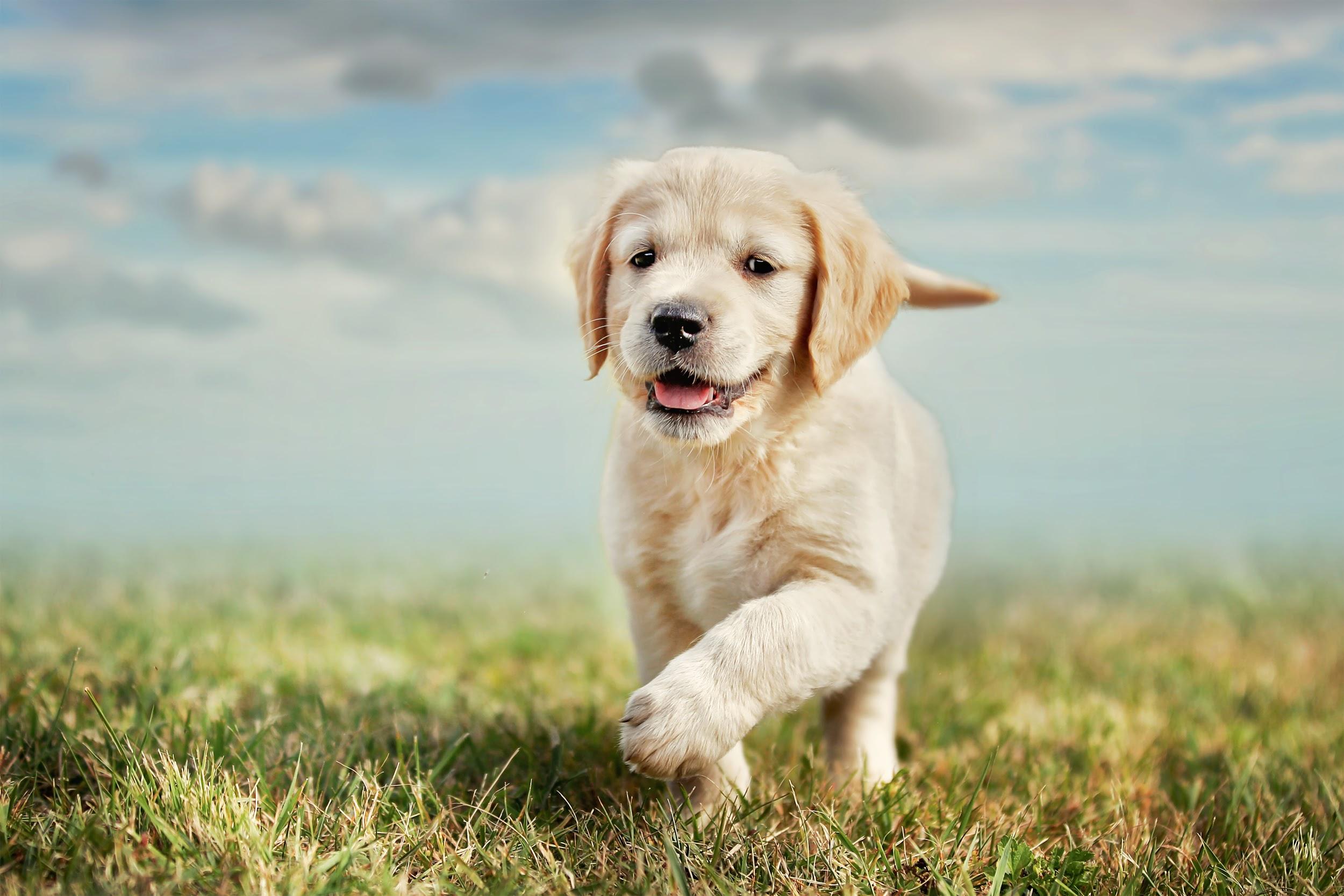 DUSØR: 00,00 kr. 

Særlige kendetegn 
Hjerteformet plet på halen, sort plet på det ene øje, hvid på det andet. Lystrer sit navn. Har brug for sin medicin omgående. Hendes familie savner hende.Sidst set
 På hjørnet af Nørregade og Søndergade, Kjellerup - 12. januar kl. 8 om morgenen.
PETER PETERSENTlf.: xx xx xx xx